  Jedálny lístok - Večere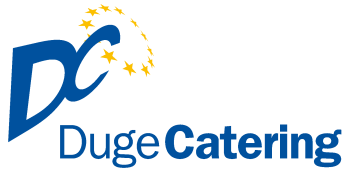 Pondelok 21.10.2019 0,4l Držková polievka, pečivo			                   1                         Z:	    1.  110g/250g Belehradský bravčový rezeň, zemiaky                          1  		                                         2.  110g/300g Kuracie prsia prírodne, ryža, čalamáda                      1                  Utorok 22.10.2019   0,4 l Hydinová biela polievka s ryžou                             1,7	            Z:	          1.  110g/300g Bravčové mäso na hrášku, ryža	                          1                                                             2.  240g/250g Kuracie stehno, šalát s hl .kap. a mrkvy, dressing             1,7Streda 23.10.2019  0,4l   Šošovicová polievka, pečivo			                    1,7                          Z:	           1.  110g/160g Hovädzie varené, paradajková omáčka, knedľa              1,3, 7                                                                   2.  350g     Plnené knedle s údeninou, kyslá kapusta                     1,3,7Štvrtok 24.10.2019  0,4 l  Zeleninová polievka s vajcom                                1,3,7,9       Z :		   1.  110g/250g Grilovaná krkovička, zemiaky, uhorka                        1                                                                  2.  400g      Bravčovo – zeleninové rizoto, syr, uhorka                      1Piatok 25.10.2019 0,4l Cesnaková polievka            	                                 1,3,7Z :	          1.  110g/300g Zbojnícka roláda, ryža, uhorka                               1                                                 2.  140/250g  Vyprážané rybie filé, zemiaky, kompót                        1,3,7  Objednávky   044/522 38 26, 0911942762	e–mail: objednavkyduge@gmail.comReklamácie 0911 942 764   Hmotnosť mäsa je udávaná v surovom stave.                                 Povolená tolerancia hmotnosti 10% Web: www.dugecatering.sk 			e-mail : dugecatering@gmail.com     Zmena jedálneho lístka vyhradená